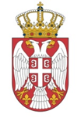 РЕПУБЛИКА СРБИЈАНАРОДНА СКУПШТИНАОдбор за европске интеграције20 Број: 06-2/83-1622. фебруар 2016. годинеБ е о г р а дЗАПИСНИКПЕДЕСЕТТРЕЋЕ СЕДНИЦЕ ОДБОРА ЗА ЕВРОПСКЕ ИНТЕГРАЦИЈЕ НАРОДНЕ СКУПШТИНЕ РЕПУБЛИКЕ СРБИЈЕПОНЕДЕЉАК, 22. ФЕБРУАР 2016. ГОДИНЕ	Седница је почела у 9.00 часова.	Седницом је председавао председник Одбора Александар Сенић. Седници су присуствовали чланови Одбора Душица Стојковић, Љубиша Стојмировић, Драган Шормаз, Весна Марковић, Ирена Алексић, Катарина Шушњар, Гордана Чомић, Елвира Ковач и заменици чланова Одбора Мирјана Андрић и Вера Пауновић. Седници нису присуствовали чланови Одбора Нинослав Гирић, Александра Томић, Наташа Вучковић, Бранко Ружић, Иван Бауер и Бојан Костреш. 	Седници су присуствовали и Нада Милић из Министарства здравља и Андријана Јовановић из Министарства привреде.	Како је представник Министарства привреде каснио на седницу Одбора, председник Одбора је предложио да се предложени дневни ред измени тако што би се променио редослед тачака дневног реда.На предлог председника Одбора, једногласно је усвојен измењени Дневни редПредлог закона о заштити становништва од заразних болести, који је поднела Влада (број 5-357/16 од 20. фебруара 2016. године), у начелу, Предлог закона о изменама и допунама Закона о јавно-приватном партнерству и концесијама, који је поднела Влада (број 011-358/16 од 20. фебруара 2016. године), у начелу.Тачка 1.	Председник Одбора је отворио прву тачку дневног реда, Предлог закона о заштити становништва од заразних болести, у начелу и дао реч Н. Милић која је навела да је од доношења важећег Закона прошло више од десет година, да је у овом периоду дошло до развоја здравствене заштите, као и потребе за усклађивањем националног законодавства са европским прописима, односно Међународним здравственим правилником, другим међународним актима и препорукама Светске здравствене организације и ЕУ и да се из тог разлога приступило изради новог закона. Овим Предлогом закона су прописане опште, посебне, ванредне и друге мере за заштиту становништва од заразних болести, које се спроводе у сврху спречавања и сузбијања заразних болести, обавезе здравствених установа, правних лица, надлежних државних органа, локалне самоуправе, приватне праксе, предузетника, здравствених радника и грађана, у предузимању мера за спречавање и сузбијање заразних болести, као и обавезе утврђене Међународним здавственим правилником и другим међународним актима. Такође, Предлог закона је усклађен са прописима ЕУ, којима је прописано да се поред обезбеђења здавствено исправне воде за пиће, обазбеђује и здравствена исправност купалишних и базенских вода, јавних чесми, извора и других вода од јавно здравственог интереса. Овим Предлогом закона усклађене су са прописима ЕУ и посебне мере за „рано откривање извора, резервоара и путева преношења заразе“ и „информисање здравствених радника и становништва“.На питање Г. Чомић зашто је овај Предлог закона дошао у Народну скупштину по хитној процедури, Н. Милић је одговорила да је на захтев Европске комисије овај закон требало да буде усвојен до 31.12. 2015. године и с обзиром да је тај рок прошао, Предлог закона су послали по хитној процедури. 	Пошто се више нико није јавио за реч, председник Одбора је закључио дискусију и ставио на гласање Предлог закона о заштити становништва од заразних болести, у начелу. Предлог закона је усвојен већином гласова.Тачка 2.Председник Одбора је отворио другу тачку дневног реда, Предлог закона о изменама и допунама Закона о јавно-приватном партнерству и концесијама, у начелу и дао реч А. Јовановић, која је навела да се разлози за доношење овог закона огледају у потреби даљег регулисања и унапређења појединих одредаба Закона о јавно-приватном партнерству и концесијама, након четири године његове имплементације, даљег усклађивања са правним тековинама ЕУ, као и јачања улоге министарства надлежног за послове финансија у процесу одобравања пројеката јавно-приватног партнерства у циљу контроле фискалних ризика које ови пројекти потенцијално и имплицитно намећу. У Писму о намерама Републике Србије, Меморандуму о економској и финансијској политици и Техничком меморандуму о разумевању упућеном ММФ-у 6. фебруара 2015. године, договорено је да се обезбеди пуна анализа свих предложених јавно-приватних партнерстава (ЈПП) као и анализа од стране министарства надлежног за послове финансија кључних финансијских индикатора, cost-benefit анализе и матрица поделе ризика, како би се Изјава о фискалном ризику укључила за сва ЈПП почев од буџета Републике Србије за 2016. годину па надаље. У циљу побољшања контроле фискалних импликација и ризика пројеката ЈПП, предложене су измене предметног Закона.У даљој дискусији Г. Чомић је питала зашто није промењен члан закона који се односи на јавне телекомуникационе мреже и зашто је Предлог закона дошао по хитном поступку. А. Јовановић је одговорила да ће измене у вези са јавним телекомуникационим мрежама бити извршене до краја 2017. године.  Пошто се нико више није јавио за реч, председник Одбора је закључио дискусију и ставио на гласање Предлог закона о изменама и допунама Закона о јавно-приватном партнерству и концесијама, у начелу. Предлог закона је усвојен већином гласова.Седница је завршена у  11.30 часова. На седници Одбора вођен је тонски запис.СЕКРЕТАР ОДБОРА                                                           ПРЕДСЕДНИКА ОДБОРААлександар Ђорђевић				                    Александар Сенић